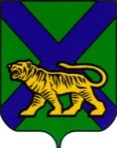 ТЕРРИТОРИАЛЬНАЯ ИЗБИРАТЕЛЬНАЯ КОМИССИЯМИХАЙЛОВСКОГО РАЙОНАРЕШЕНИЕс. МихайловкаО порядке предоставления помещений для проведения агитационных публичных мероприятий на дополнительных выборах депутатов Думы Михайловского муниципального района пятого созыва по одномандатным избирательным округам № 8, №  10, назначенных на 10 сентября 2017 годаВ соответствии со статьей 53 Федерального закона «Об основных гарантиях избирательных прав и права на участие в референдуме граждан Российской Федерации», статьей 64 Избирательного кодекса Приморского края территориальная избирательная комиссия Михайловского районаРЕШИЛА:1. Установить следующий порядок предоставления помещений для проведения предвыборной агитации посредством агитационных публичных мероприятий в форме собраний зарегистрированным кандидатам в депутаты Думы Михайловского муниципального района пятого созыва по одномандатным избирательным округам № 8, №  10:1) перечень помещений, пригодных для проведения предвыборной агитации посредством агитационных публичных мероприятий в форме собраний и находящихся в муниципальной собственности, устанавливается администрацией Михайловского муниципального района;2) помещения, отведенные администрацией Михайловского муниципального района, для проведения предвыборной агитации посредством агитационных публичных мероприятий в форме собраний, зарегистрированным кандидатам, предоставляют безвозмездно;3) помещения, отведенные администрацией Михайловского муниципального района, для проведения предвыборной агитации посредством агитационных публичных мероприятий в форме собраний,  зарегистрированным кандидатам, предоставляются на безвозмездной основе сроком от 1 час до 2 часов;4) заявка на предоставление помещения для проведения агитационных публичных мероприятий в форме собраний подается в администрацию Михайловского  муниципального района, которая рассматривает ее в течение трех дней со дня подачи;5) преимущественное право выбора помещения и времени проведения предвыборной агитации посредством агитационных публичных мероприятий в форме собраний предоставляется зарегистрированным кандидатам, подавшим заявку раньше других.2. Утвердить форму уведомления территориальной избирательной комиссии Михайловского  района собственником, владельцем помещения, находящегося в муниципальной или государственной собственности, а также в собственности организаций, имеющих по состоянию на 17 июня 2017 года (когда было опубликовано решение о назначении выборов) в своем уставном (складочном) капитале долю (вклад) Российской Федерации, субъектов Российской Федерации и (или) муниципального образования Михайловский муниципальный район, превышающую (превышающий) 30 процентов, о факте и условиях предоставления указанного помещения зарегистрированным кандидатам, а также о том, когда это помещение может быть представлено в течение агитационного периода другим зарегистрированным кандидатам (прилагается).3. Направить настоящее решение:3.1. главе администрации Михайловского муниципального района;3.2. в Избирательную комиссию Приморского края для размещения на официальном сайте Избирательной комиссии Приморского края в информационно-телекоммуникационной сети «Интернет».3.3. в администрацию Михайловского муниципального района для размещения на официальном сайте администрации района в разделе «Территориальная избирательная комиссия Михайловского района» в информационно – телекоммуникационной сети «Интернет».Председатель комиссии                                                                Н.С. ГорбачеваСекретарь комиссии                                                                     В.В. ЛукашенкоУВЕДОМЛЕНИЕ от ___ ___________2017 годаВ соответствии с частями 3, 4, 5 статьи 64 Избирательного кодекса Приморского края _________________________________________________________________________________________________________________полное наименование организации, учреждениясообщает о факте предоставления на безвозмездной (платной) основе «____» _________________ 2017 года помещения, расположенного по адресу: ________________________________________________, ул. _____________, для проведения агитационного публичного мероприятия в форме собрания, организуемого ____________________________________________________________________________________________________________________(Ф. И. О. кандидата)на дополнительных выборах депутата Думы Михайловского муниципального района пятого созыва по одномандатному избирательному округу № ____, назначенных на  10 сентября  2017 года.             Указанное помещение может быть предоставлено другим избирательным объединениям, кандидатам на тех же условиях:с «__» ______ 2017 года по «___» ________ 2017 года  с ___ час. до  ___ час.ИЛИдата «___» ______ 2017 года с ___ час. до  ___ час.дата «___» ______ 2017 года с ___ час. до  ___ час.Руководительорганизации, учреждения						______________20.06.2017 49/340                       Приложениек решению территориальной избирательной комиссии Михайловского районаот 20 июня 2017 года  №49/340 